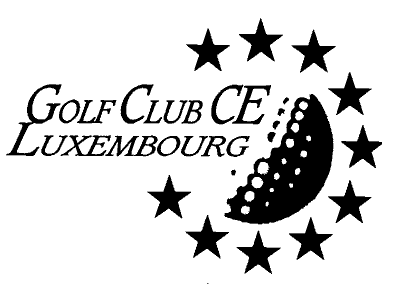                                                           Luxembourg, 16 June 2021Golf de Thionville Rive DroiteFriday 2nd OF July 2021 from 3:30/4:00 pmDear members, Your Committee is happy to invite you to participate in a round of golf on a brand new golf course (located between Yutz and Basse-Ham – 4 Rue Denis Papin 57970 BASSE-HAM Tél: 03 82 83 08 81), for a stableford competition.The official site: https://www.gaiagrandest.com/actu-thionville.html .This new course being a 9 holes course, you will be invited to play it two times. Green fee will be 20,-€ (including card management).A ‘verre de l’amitié’ will be offered by our host just after the prize giving ceremony.A diner will be served (main course, dessert, ½ water and ½ wine, coffee/tea) for 35,-€ per pers, please register for it. You can invite people to join only for the diner.The course is relatively short and easy to walk.Deadline for entries will be 14.00 hrs on Friday 25th of June 2021 The organiser will confirm your registration with the chosen option, so that you should transfer the total amount to the GCCE bank account:BIL LU07 0025 1597 4376 8500 with the reference "Thionville RD 2021".-------------------------------------------------------------------------------------------------------------Entry form to be returned to Fabrice LEBRUN: borntogolf@hotmail.fr Specific issue(s):(Like early or late tee time)NAME and SURNAMEGreen fee 20,-€/persClubHcpDiner (Y/N)35,-€/persTotal €